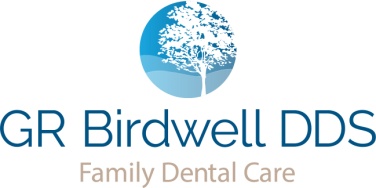 MEDICAL HISTORYNAME___________________________________________________DATE OF BIRTH_____________________________PHYSICIAN’S NAME__________________________________ADDRESS_________________________________________CURRENT MEDICATIONS________________________________________________________________________________________________________________________________________________________________________________HOSPITALIZATIONS/SURGERY IN PAST 5 YEARS____________________________________________________________ ARE YOU PREGNANT OR THINK YOU MAY BE PREGNANT?___________________________________________________HAVE YOU EVER HAD ANY OF THE FOLLOWING: PLEASE CIRCLE ALL THAT APPLY AND EXPLAINHEART DISEASE				HIGH BLOOD PRESSURE		ASTHMA OR ALLERGIES  	HIV 	CONGENITAL HEART DEFECT   		DIABETES           			SINUS PROBLEMS 		CANCER MITRAL VALVE PROLAPSE 		KIDNEY DISEASE 		EYE OR EAR PROBLEMS      	STROKERHEUMATIC FEVER			LIVER DISEASE  			ULCER                      		HEPATITIS B HEART MURMUR 			TUBERCULOSIS       		JOINT REPLACEMENT                    HEPATITIS C                                                 ANGINA        				LUNG DISEASE			SEIZURE DISORDER EXPLAIN:  ____________________________________________________________________________________________________________________________________________________________________________________________DO YOU TAKE BLOOD THINNERS?  ______________________________________________________________________HAVE YOU TAKEN A PRESCRIBED APPETITE SUPPRESSANT IN THE LAST 5 YEARS (E.G., FEN-PHEN, IONIMIN, ADIPEX, FASTIN, PONDIMIN, OR REDUX)?_______________________________________________________________________ARE YOU CURRENTLY TAKING OR HAVE TAKEN ANY OF THE BONE DENSITY MEDICATIONS (ACTONEL, FOSAMAX, OR BONIVA)?  _________________________________________________________________________________________MEDICATION ALLERGIES: PLEASE CIRCLE ALL THAT APPLYPENICILLIN			CODEINE			ERYTHROMYCIN			ASPIRINOTHER (PLEASE LIST) _________________________________________________________________________________AASIGNATURE________________________________________________________DATE____________________________